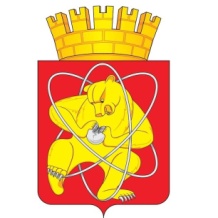 Городской округ «Закрытое административно – территориальное образование  Железногорск Красноярского края»АДМИНИСТРАЦИЯ ЗАТО г. ЖЕЛЕЗНОГОРСКПОСТАНОВЛЕНИЕ   11.06.2021                                                                                                                                     № 1167 г. ЖелезногорскО внесении изменений в постановление Администрации ЗАТО г. Железногорск от 14.11.2017 № 1863 «Об определении стоимости услуг по погребению умерших граждан, не подлежавших обязательному социальному страхованию на случай временной нетрудоспособности и в связи с материнством на день смерти и не являвшихся пенсионерами, а также в случае рождения мертвого ребенка по истечении 154 дней беременности, и предоставляемых в соответствии со ст. 12 Федерального закона от 12.01.1996 № 8-ФЗ «О погребении и похоронном деле» специализированной службой по вопросам похоронного дела ЗАТО Железногорск»	 В соответствии с Федеральным законом от 12.01.1996 № 8-ФЗ 
«О погребении и похоронном деле», руководствуясь Уставом ЗАТО Железногорск, в целях устранения технической ошибки, ПОСТАНОВЛЯЮ:Внести следующее изменение в постановление Администрации ЗАТО г. Железногорск от 14.11.2017 № 1863:1.1. Пункт 1.1. постановления отменить.2. Управлению внутреннего контроля Администрации ЗАТО 
г. Железногорск (Е.Н. Панченко) довести настоящее постановление до всеобщего сведения через газету «Город и горожане».3. Отделу общественных связей Администрации ЗАТО г. Железногорск
(И.С. Архипова) разместить настоящее постановление на официальном сайте городского округа «Закрытое административно-территориальное образование Железногорск Красноярского края» в информационно-телекоммуникационной сети «Интернет».4. Контроль над исполнением настоящего постановления оставляю за собой.5. Постановление вступает в силу после его официального опубликования 
и распространяется на правоотношения, возникшие с 17.04.2020.Глава ЗАТО г. Железногорск    			          	                          И.Г. Куксин